THƯ MỜITham dự Hội thảo khoa học: “Biến đổi khí hậu và những vấn đề pháp lý đặt ra”-------------------------------         Kính gửi: 	        Biến đối khí hậu là vấn đề toàn cầu, là thách thức nghiêm trọng đối với nhân loại trong thế kỷ XXI. Quốc hội Việt Nam cũng đã ban hành nhiều đạo luật, nghị quyết liên quan trực tiếp tới ứng phó biến đổi khí hậu và các kế hoạch hành động cấp quốc gia về ứng phó biến đổi khí hậu, giảm nhẹ thiên tai. Tuy nhiên, ở khía cạnh pháp lý, vấn đề ứng phó biến đối khí hậu tại Việt Nam hiện nay vẫn còn nhiều khó khăn, thách thức và cần phải tiếp tục hoàn thiện. Trước thực tế đó, Trường Đại học Luật TP. Hồ Chí Minh tổ chức hội thảo khoa học với chủ đề “Biến đổi khí hậu và những vấn đề pháp lý đặt ra”.Ban Tổ chức trân trọng kính mời Quý đại biểu đến tham dự và phát biểu tại Hội thảo.Thời gian: Từ 8h00, Sáng thứ Tư, ngày 15 tháng 12 năm 2021.Hình thức tổ chức: trực tuyến kết hợp trực tiếp.Đối với hình thức trực tuyến: Quý đại biểu vui lòng đăng ký theo link sau trước ngày 13/12/2021: 	https://zoom.us/webinar/register/2616387790275/WN_fLmNB70lRD-begZ0w2hVdg 	(Mọi thắc mắc về việc đăng ký tham dự trực tuyến, vui lòng liên hệ với ông Lý Thành Nhân- thư ký Hội thảo, qua email: ltnhan@hcmulaw.edu.vn ).Đối với hình thức trực tiếp: tại Hội trường A.1002, Trường Đại học Luật TP.HCM, số 02 Nguyễn Tất Thành, P13, Quận 4, Tp. Hồ Chí Minh.Để công tác đón tiếp được chu đáo, rất mong Quý đại biểu gửi đăng ký tham dự trực tiếp trước 16h ngày 13/12/2021 qua mã QR (đính kèm), hoặc qua email của Ban Tổ chức: vnmhanh@hcmulaw.edu.vn (bà Vũ Ngọc Mai Hạnh) .Rất hân hạnh được đón tiếp Quý đại biểu tại Hội thảo.Trân trọng!BỘ GIÁO DỤC & ĐÀO TẠOTRƯỜNG ĐẠI HỌC LUẬT TP. HCMSố: 261/TM-ĐHLCỘNG HÒA XÃ HỘI CHỦ NGHĨA VIỆT NAMĐộc lập - Tự do - Hạnh phúcThành phố Hồ Chí Minh, ngày 06 tháng 12  năm 2021Quét mã QR để đăng ký tham dự trực tiếp:KT. HIỆU TRƯỞNGPHÓ HIỆU TRƯỞNGPGS.TS. Bùi Xuân Hải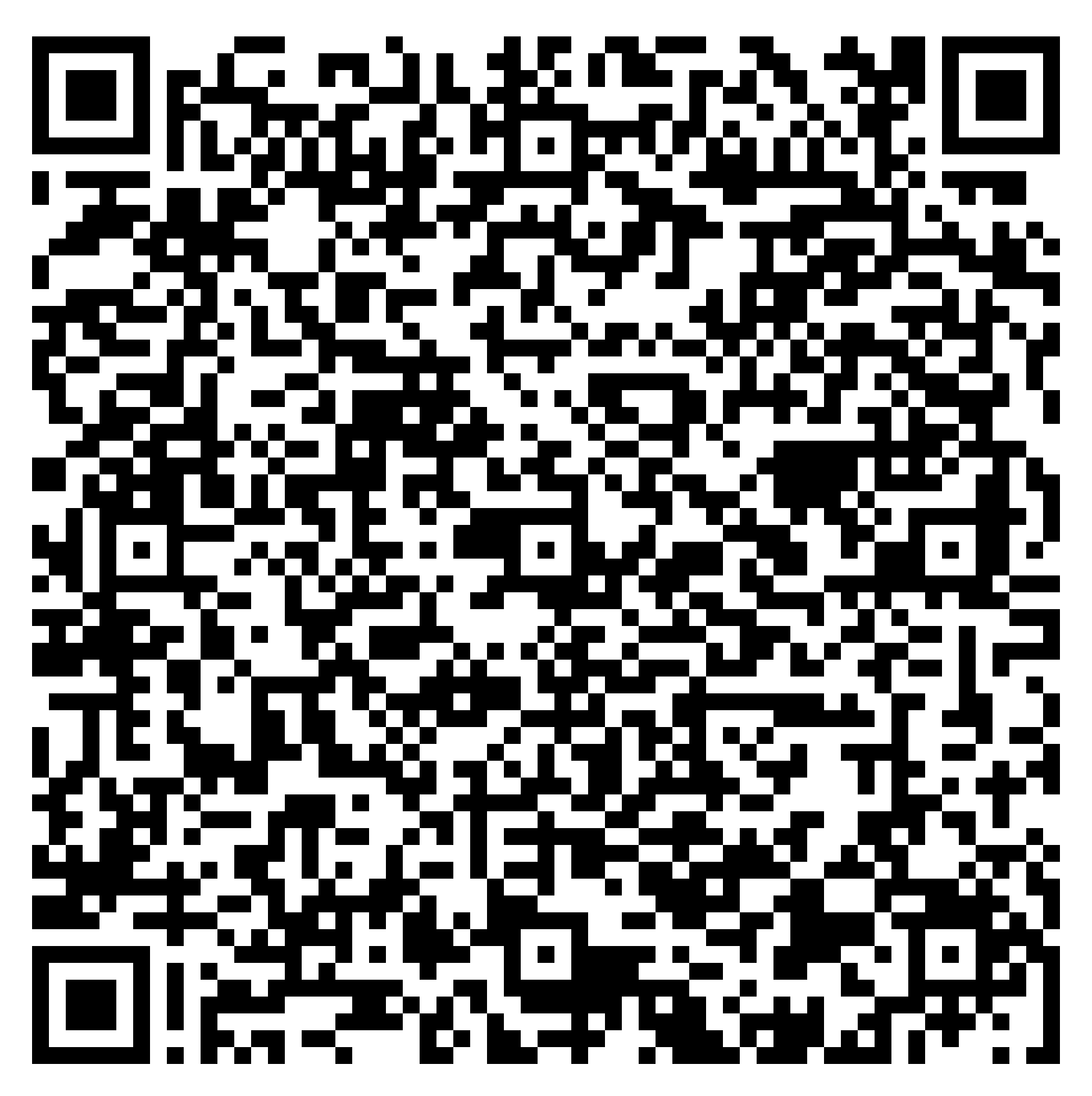 